Vytvorenie konferencie pomocu gmail účtuV ľavej časti ponuky  v časti Meet, kliknúť na „začať stretnutie“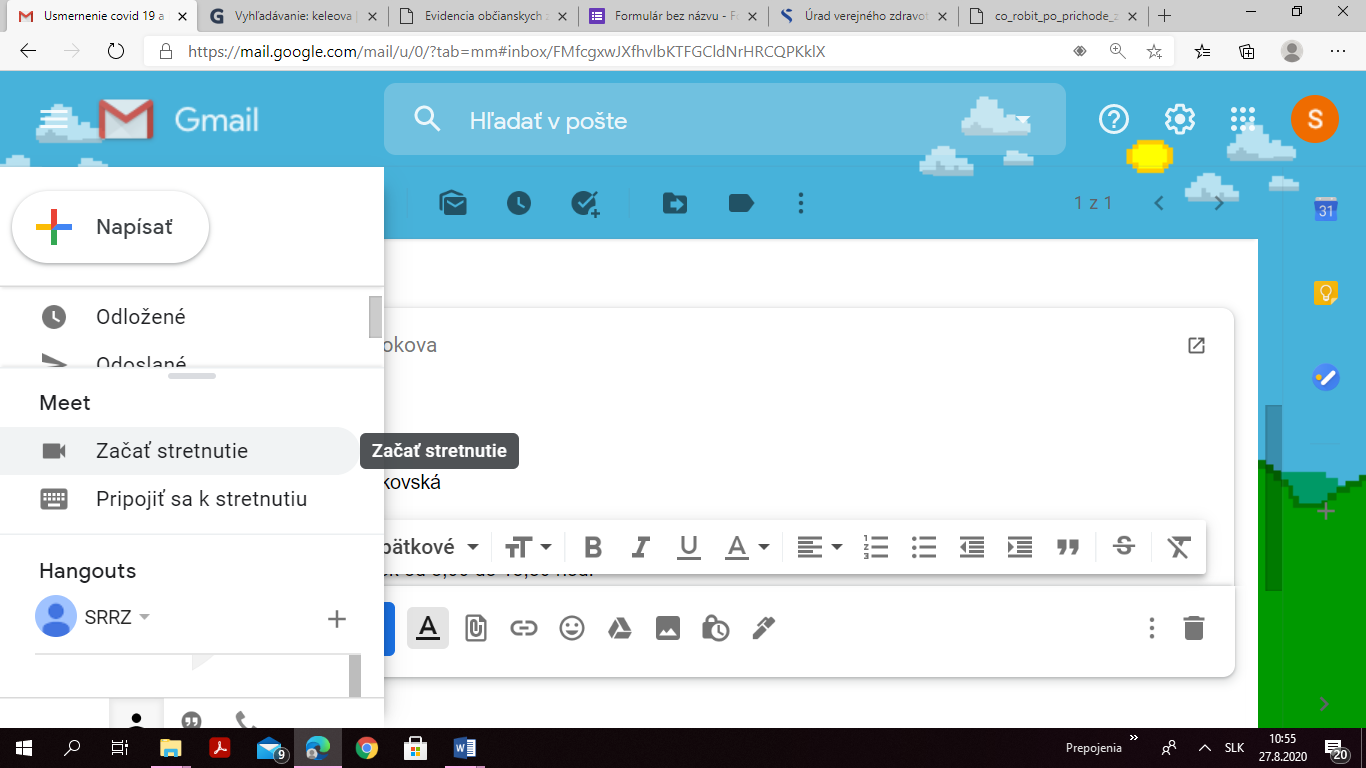 Otvorí sa nové okno kde je možné stlačiť „pripojiť sa“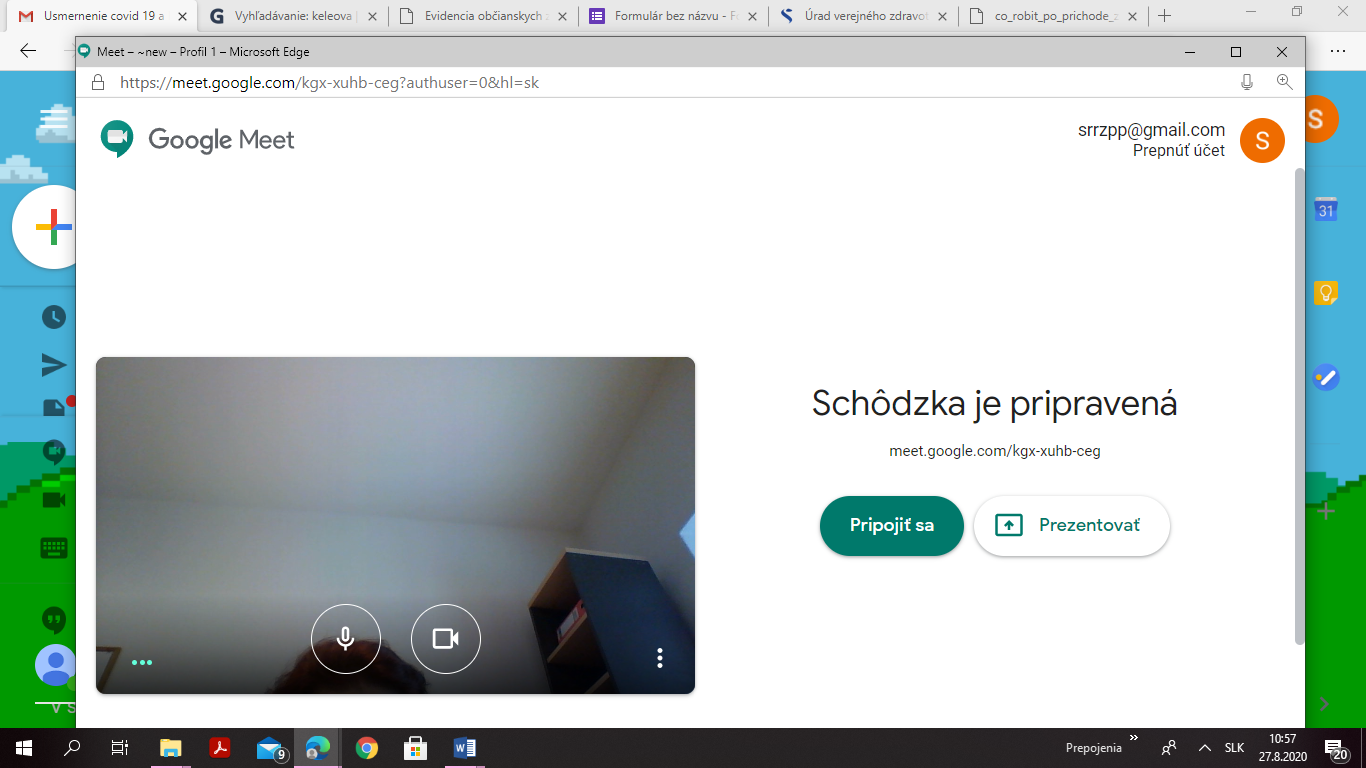 Zdieľať link alebo pridať ľudí 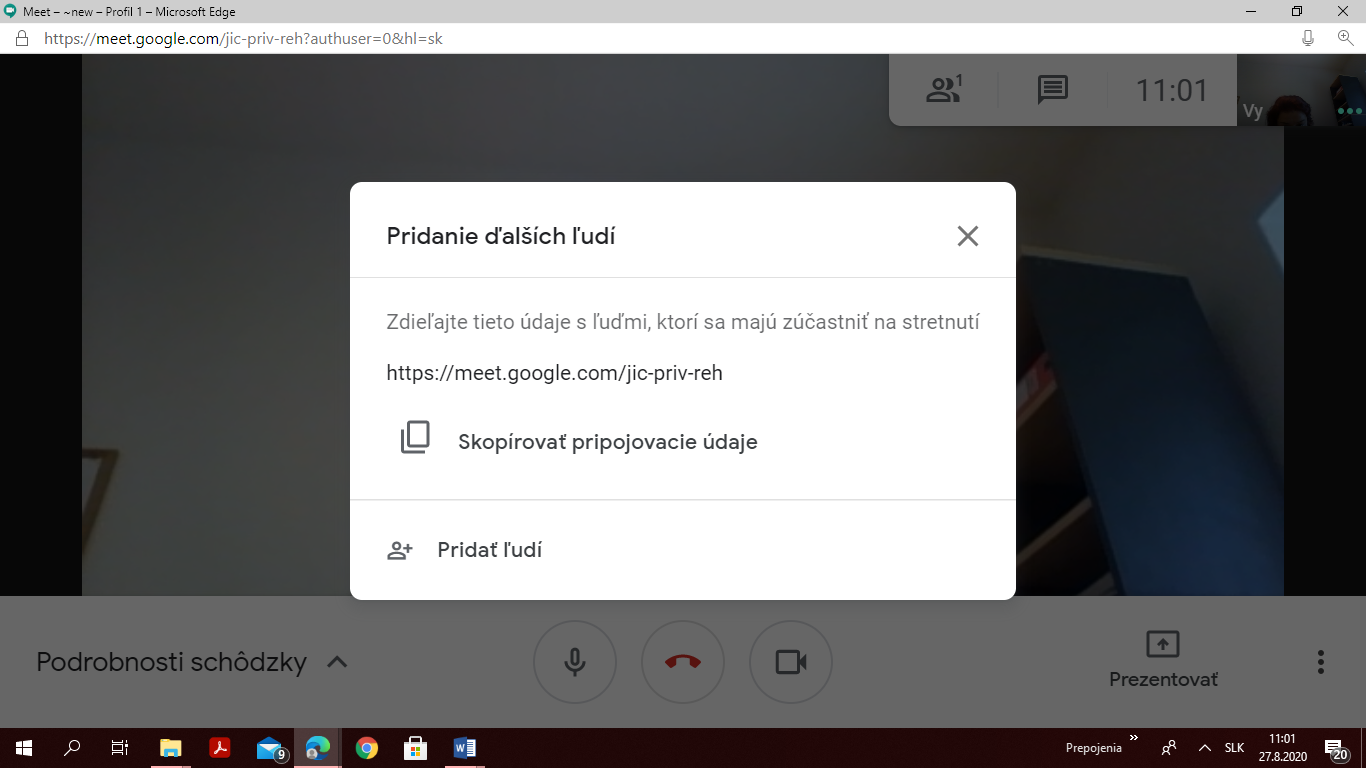 